Publicado en Madrid el 22/10/2019 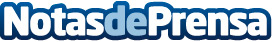 ANGECO 25 años: una organización empresarial al servicio de la sociedad y empresa españolaEn el encuentro han participado representantes de Cámara de Comercio, CEPYME y FENCA (Federación Europea de Asociaciones Nacionales de Empresas de Recobro) así CEOE con un mensaje especial de Antonio Garamendi su Presidente. Alejandro Zurbano, Presidente de ANGECO,  reivindica la importancia estratégica que tiene para el sistema económico español la industria de recuperación de crédito profesional, innovadora y excelenteDatos de contacto:Jose Luis CaseroComunicacion917034265Nota de prensa publicada en: https://www.notasdeprensa.es/angeco-25-anos-una-organizacion-empresarial-al Categorias: Nacional Derecho Finanzas Recursos humanos http://www.notasdeprensa.es